Dear Parents / Carers,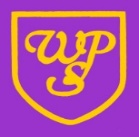 Happy Half Term!We have had an amazing Summer term in Year 3.  Your children have taken part in many wonderful learning experiences. We worked really hard in Science. We particularly enjoyed learning about plants and how water is transported. We learnt lots of new skills and why plants are important. Our curriculum next half term will be based around our Science (Rocks and Soils) and Geography (volcanoes) topics.  Our Prime Learning Challenge for next half term will be ‘How does the earth move?’  This will be a Geography led theme where we will find out about volcanoes and the structure of them. In Art, we will explore paint, using the colour wheel to look at tertiary colours while in PE we will be learning about orienteering. In English we will be focusing a lot of our reading and writing around ‘Escape to Pompeii’ by Christina Balit. During maths lessons we will be learning about measurement and shapes. PE daysClass 3.1: Wednesday Class 3.2: FridayClass 3.3: WednesdayA reminder to please ensure that your child comes to school in their PE kit on their PE day. Children must wear a black jumper, a white T- shirt, black shorts and black trainers. Please refer to the letter from Mr Cooper stating that this needs to be logo free.  If the weather is cold the children can wear dark, plain jogging bottoms (not leggings) as PE will most likely take place outside. Please note that ear rings should not be worn for PE and should be removed for the day prior to leaving home or tape applied. Long hair should be tied back.In addition to their class PE slot, children will have additional PE as part of the PPA provision. Please see the table below for the additional days for your child during the first half term. HomeworkHomework continues to be an opportunity for you to share in your child’s learning, by supporting and encouraging them as they complete their homework tasks. The children will be able to choose to do homework in any order from the homework menu. While it should be primarily their work, please feel free to help them with any parts they find more challenging. Homework will usually be set on the first Friday of a half term. It will not be due in until the end of the half term. The date will be identified on the homework menu grid. Thank you for your continued support.Year 3 staff.Summer 2P.E.Tuesday 6th June 20233.2Tuesday 13th June 20233.3Tuesday 20th June 20233.1Tuesday 27th June 20233.2Tuesday 4th July 20233.3Tuesday 11th July 20233.1Tuesday 18th July 20233.2